MY SCHOOL 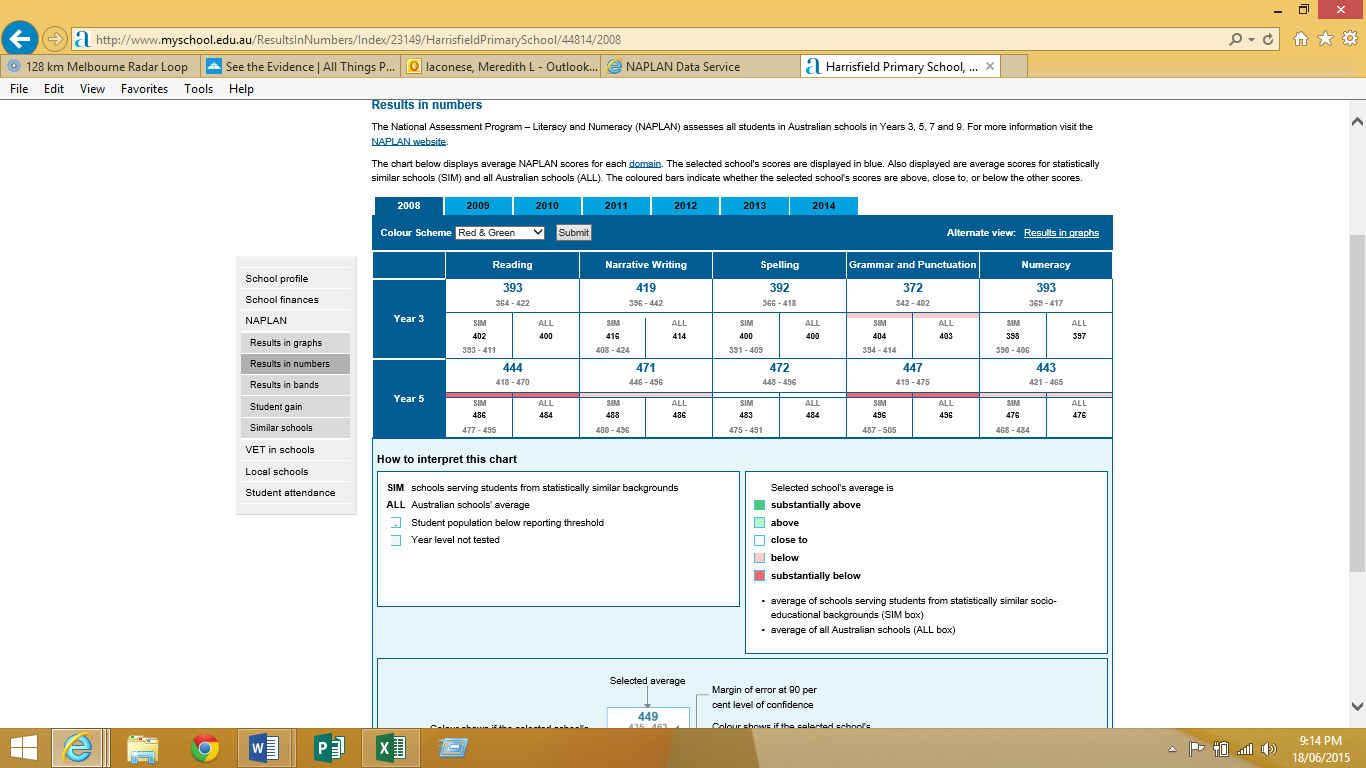 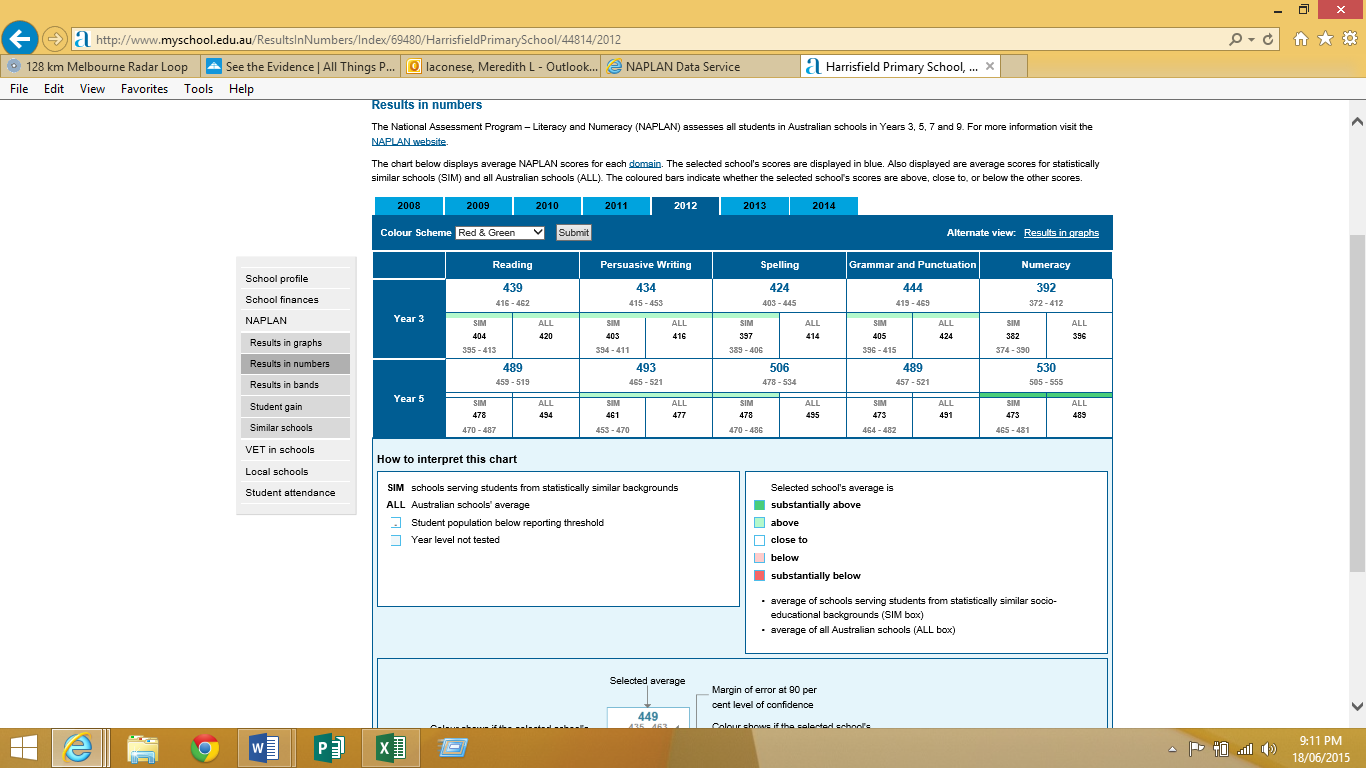 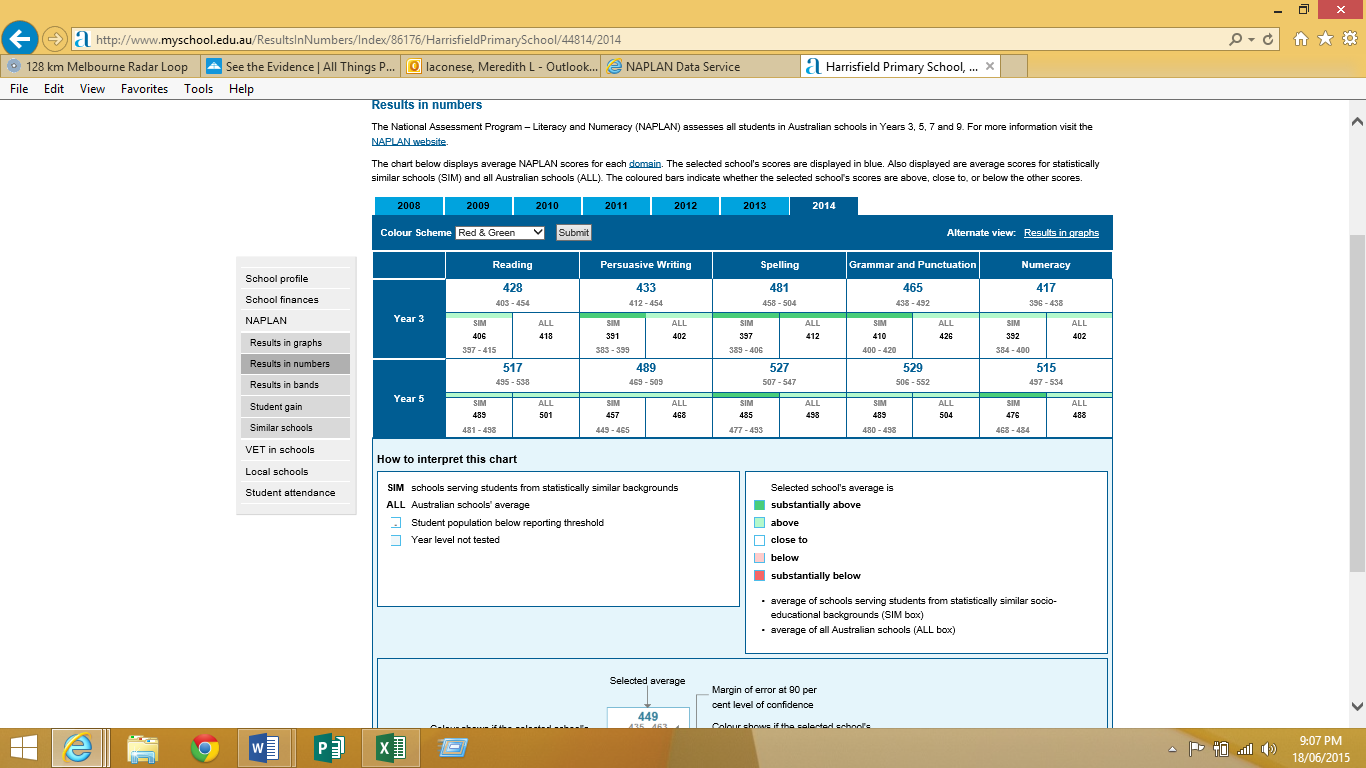 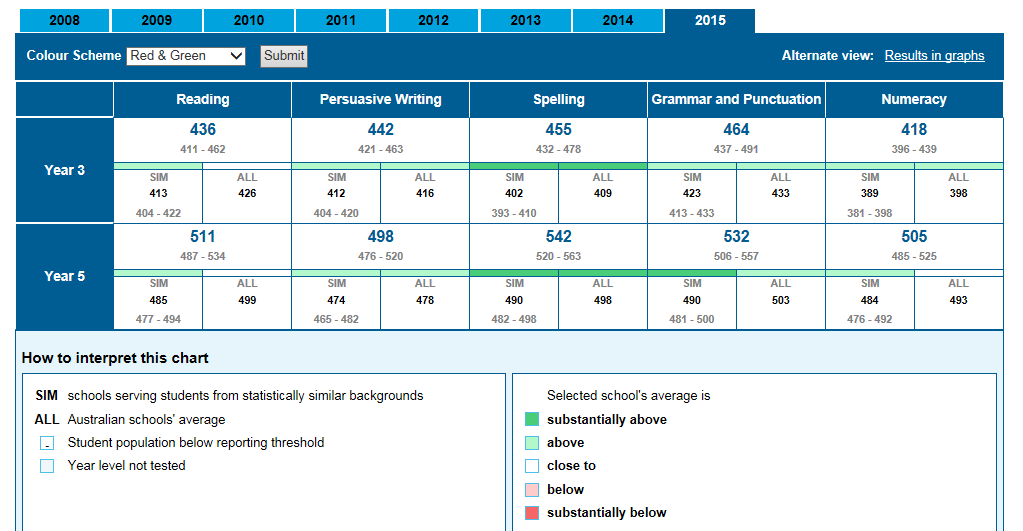 